                          Karta pracyTemat ,,Owocowa bransoletka”Grupa: młodszo-szkolna                                                                Potrzebne do wykonania:                                                                      - suszona lub świeża żurawina                                                                     - pestki z jabłek                                                                     - igła z nitką                                                                    - nożyczki                                                                      Wykonanie:                                                                                                                                                                                                                                                                                                  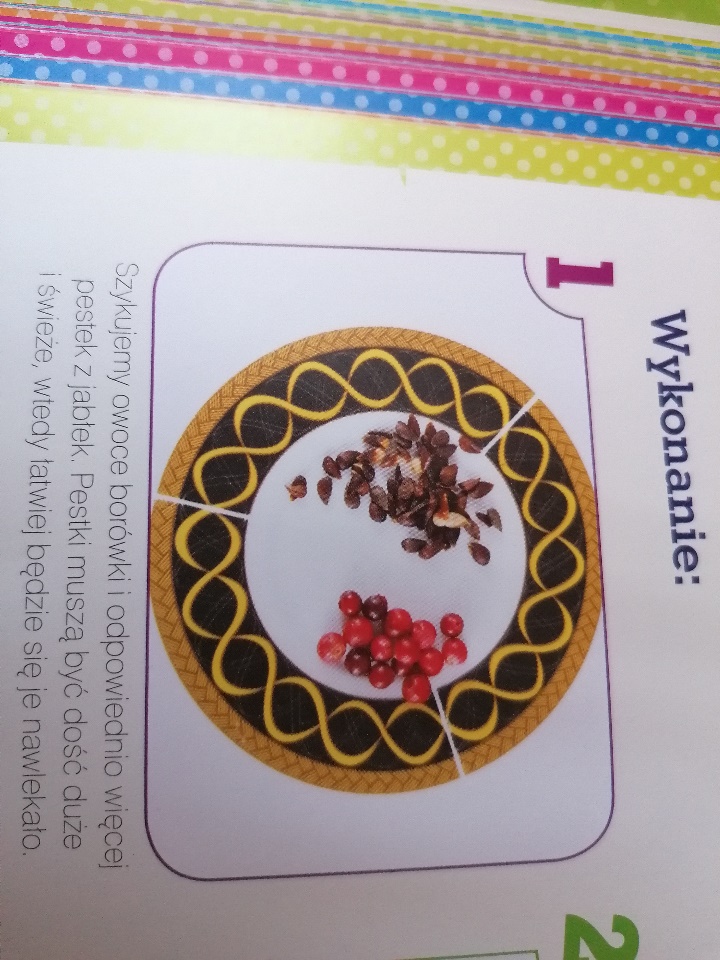 Obieramy jabłuszka i pozyskujemy z nich pestki, kupujemy na targu niewielką ilość świeżej żurawiny, najlepiej gdy owoce i pestki będą w miarę duże.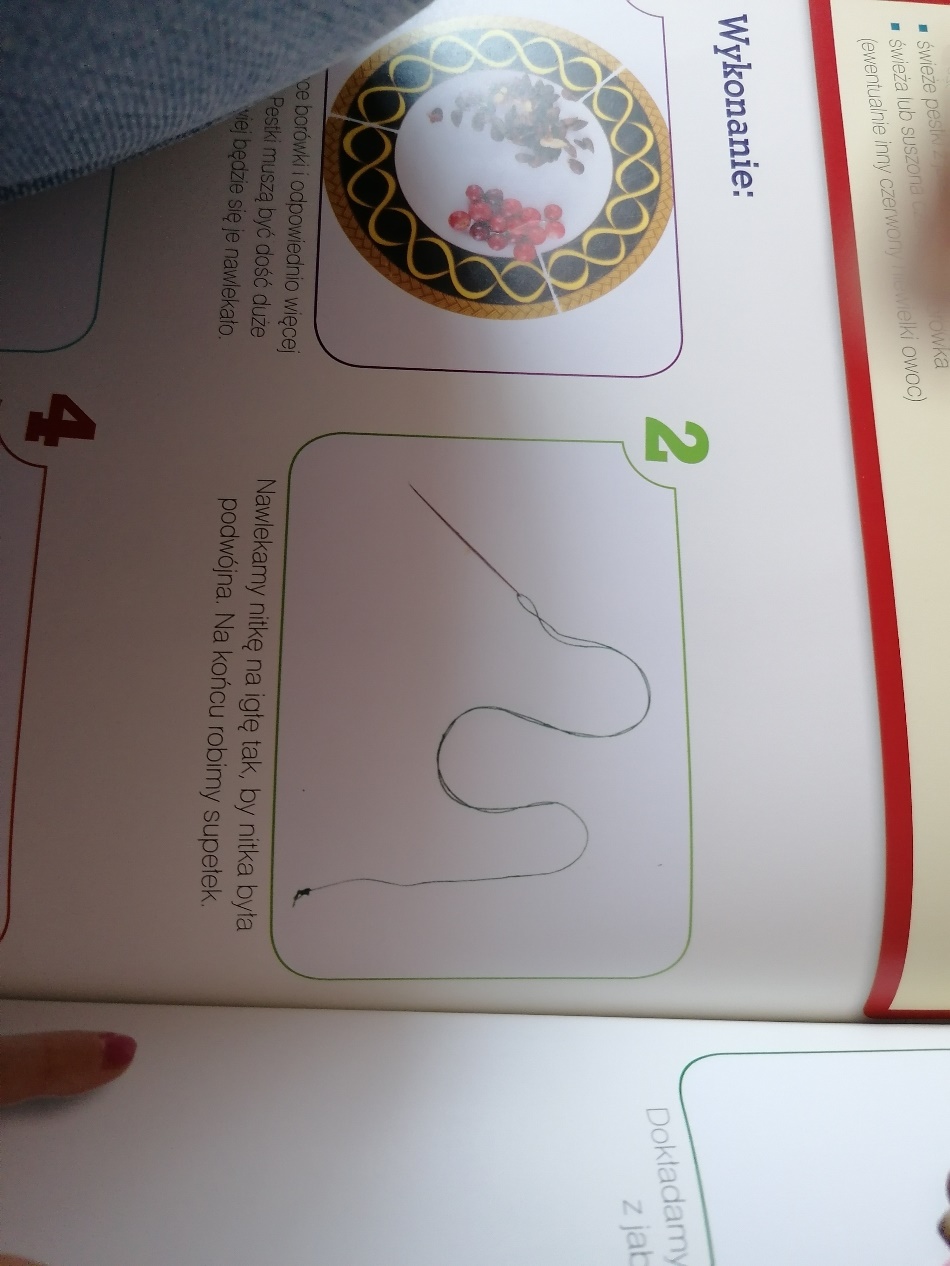 Nawlekamy igłę nitką podwójnie zachowując jej długość kierując się obwodem ręki dziecka, zawiązujemy supełek.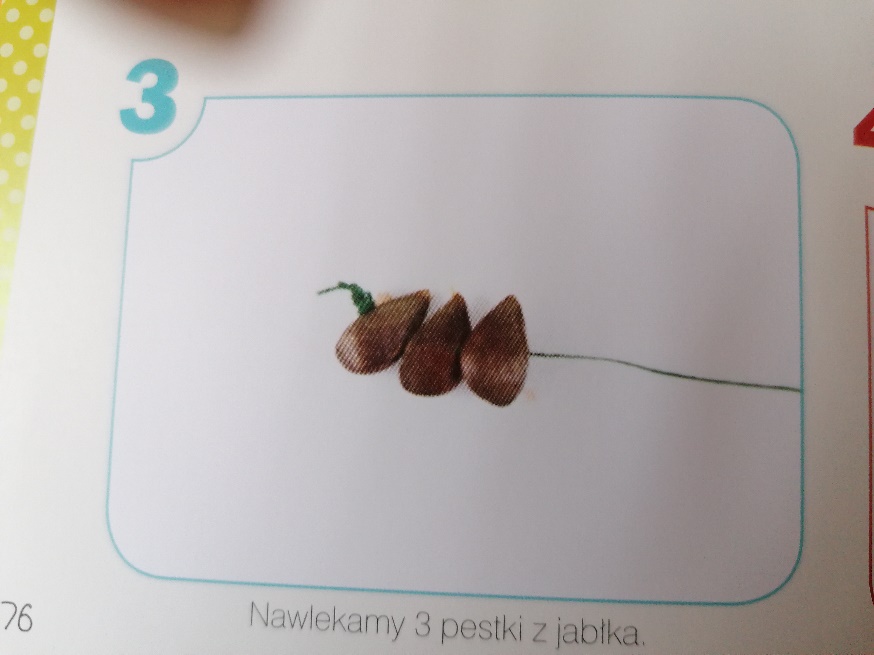 Ustalamy kolejność nawlekania poszczególnych elementów bransoletki, czy to ma być (3 pestki + 1 owoc żurawiny), czy inaczej.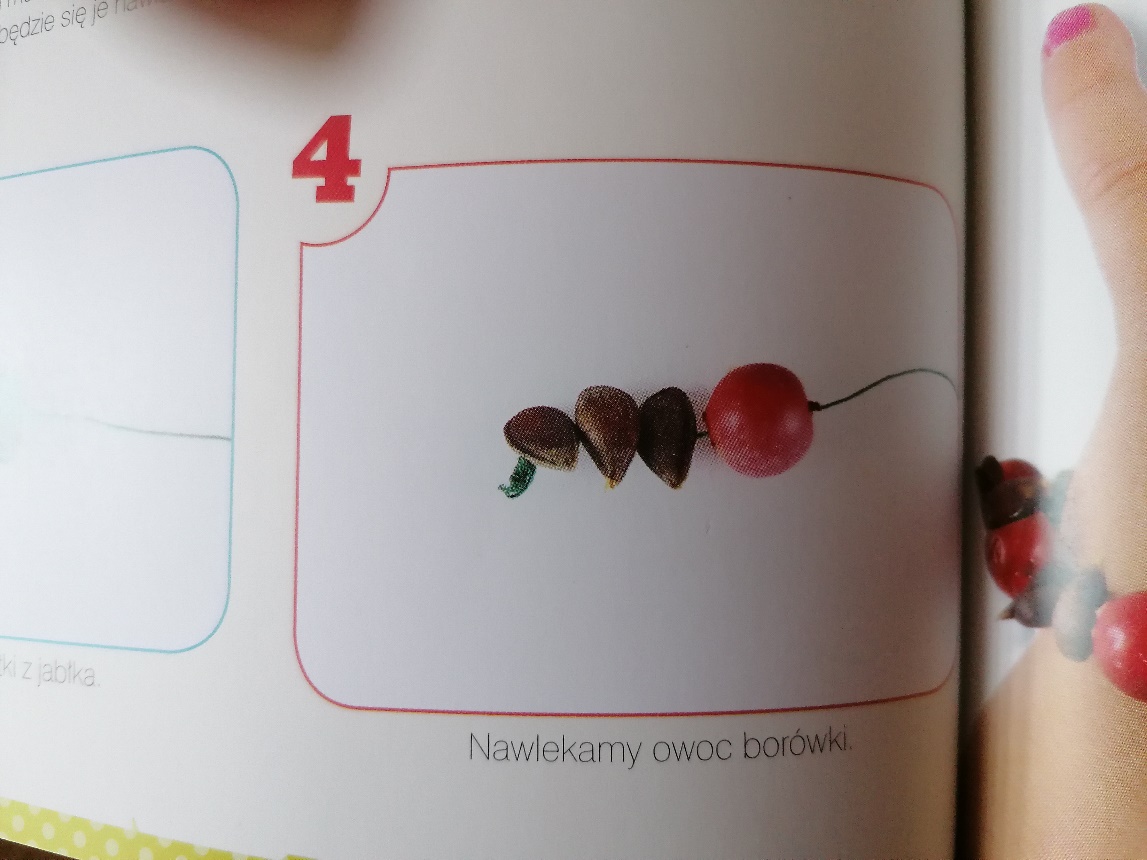 Kolejne owoce nawlekamy na niteczkę.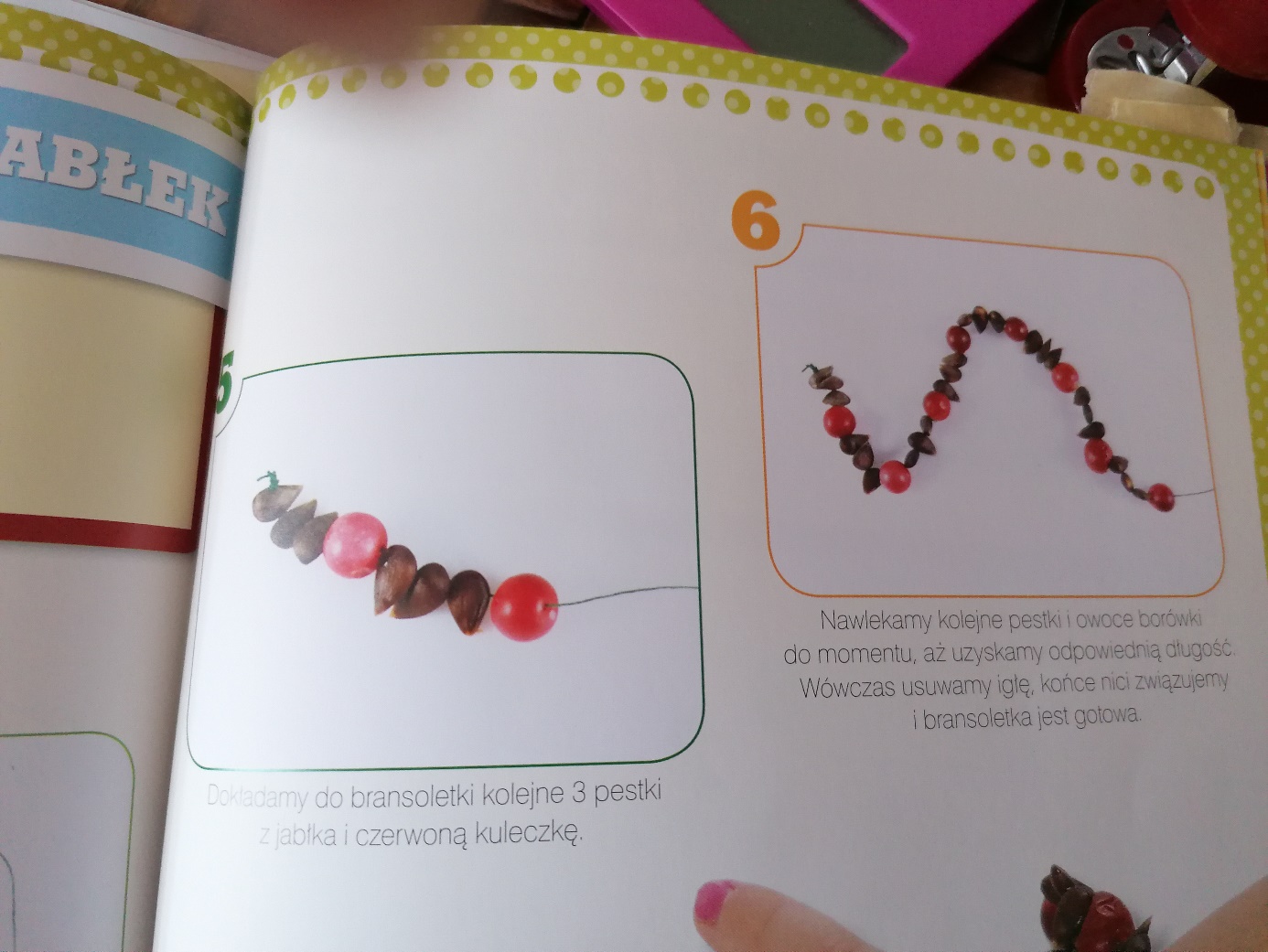 Zachowujemy wcześniej ustalony wzór tej bransoletki poprzez jego kontynuację.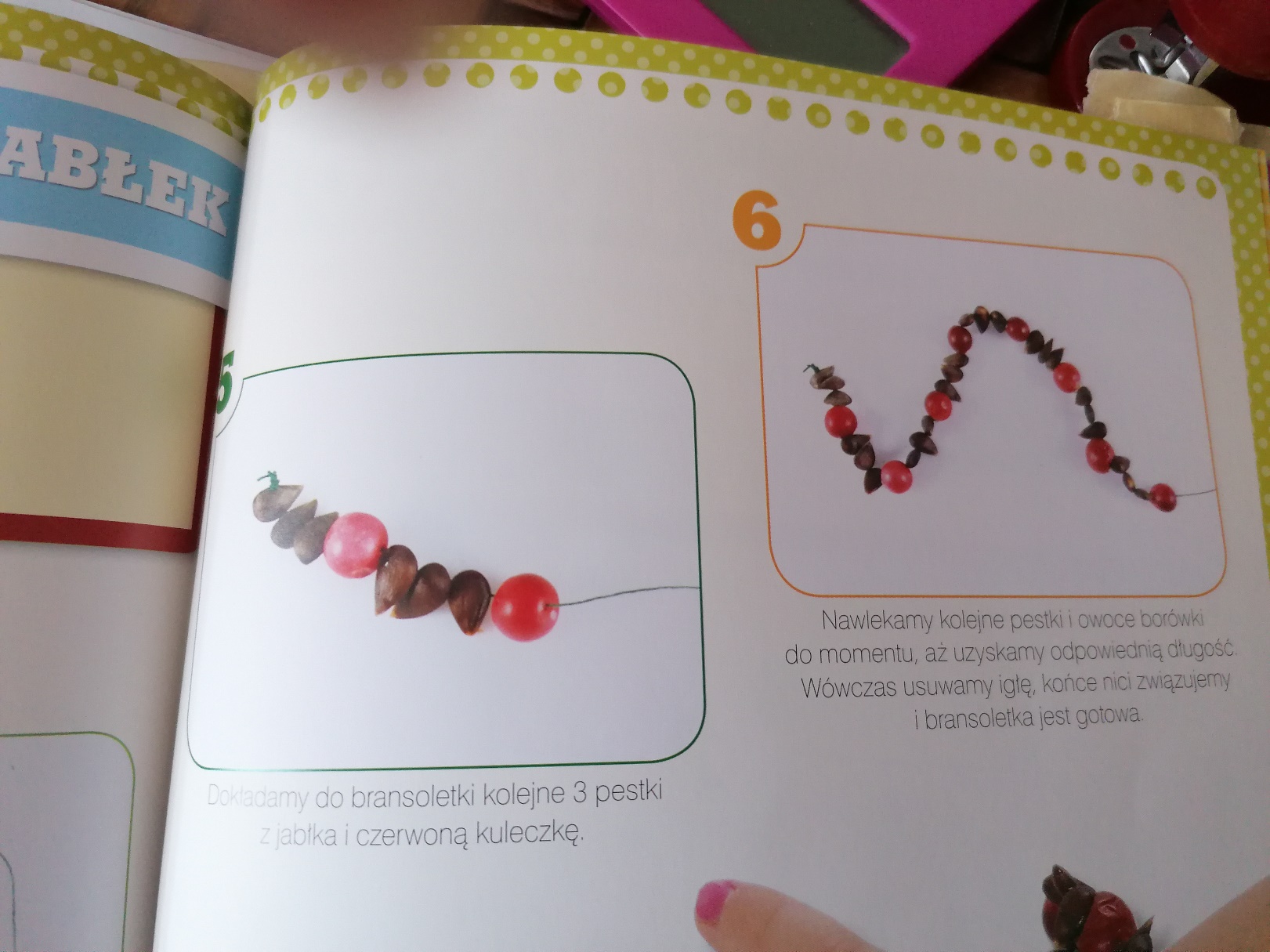 Kolejno zachowując ustalony wzór nawlekamy całą bransoletkę, odcinamy igłę i związujemy zgodnie z obwodem ręki.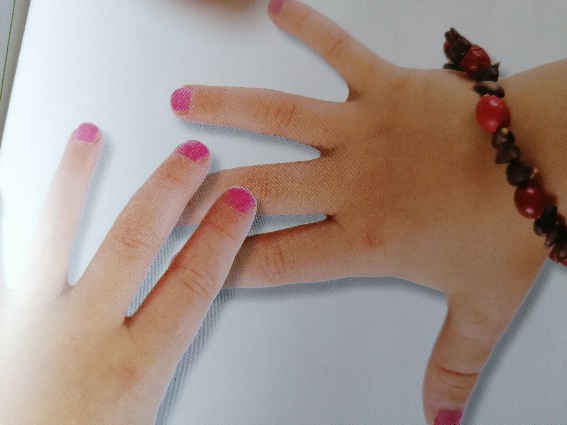 Wykonana własnoręcznie praca sprawi naszemu dziecku dużo przyjemności.Dzięki temu pomysłowi rozwijamy kompetencje kluczowe – świadomość                                                                                             i ekspresję kulturalną.Dziecko: - otwiera się na nowości i nabywa nowych doświadczeń;- rozwija wyobraźnię i ekspresję twórczą;- wyraża siebie poprzez samodzielne wykonanie pracy;Opracowała: Barbara Nawojczyk